Please provide a general timeline in the table below:  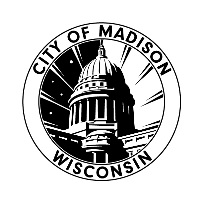 Healthy Retail Access Program ApplicationCity of Madison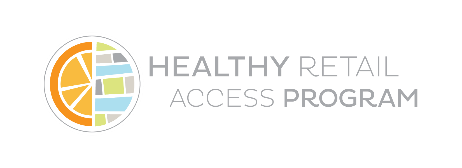 APPLICANT INFORMATIONAPPLICANT INFORMATIONAPPLICANT INFORMATIONAPPLICANT INFORMATIONAPPLICANT INFORMATIONAPPLICANT INFORMATIONAPPLICANT INFORMATIONPrimary Contact Name:Primary Contact Name:Primary Contact Name:Total Project Amount:Total Project Amount:Total Project Amount:Healthy Retail Funds requested:Healthy Retail Funds requested:Healthy Retail Funds requested:Agency/Organization/Group Name (Legal Entity Name) and Address:Agency/Organization/Group Name (Legal Entity Name) and Address:Agency/Organization/Group Name (Legal Entity Name) and Address:Agency/Organization/Group Name (Legal Entity Name) and Address:Agency/Organization/Group Name (Legal Entity Name) and Address:Agency/Organization/Group Name (Legal Entity Name) and Address:Agency/Organization/Group Name (Legal Entity Name) and Address:Telephone #:Email:Applying as a:Applying as a:Applying as a:Applying as a:Applying as a:Applying as a:Applying as a:	Retailer	Retailer	Retailer	Retailer	Retailer	Retailer	Retailer	Non-Retail Organization	Non-Retail Organization	Non-Retail Organization	Non-Retail Organization	Non-Retail Organization	Non-Retail Organization	Non-Retail OrganizationAre you a SNAP-approved retailer through the US Department of Agriculture (USDA)?Are you a SNAP-approved retailer through the US Department of Agriculture (USDA)?Are you a SNAP-approved retailer through the US Department of Agriculture (USDA)?Are you a SNAP-approved retailer through the US Department of Agriculture (USDA)?Are you a SNAP-approved retailer through the US Department of Agriculture (USDA)?Are you a SNAP-approved retailer through the US Department of Agriculture (USDA)?Are you a SNAP-approved retailer through the US Department of Agriculture (USDA)?	YesUSDA FNS #:	No – if no, do you plan on becoming a SNAP-approved retailer?  	No – if no, do you plan on becoming a SNAP-approved retailer?  	No – if no, do you plan on becoming a SNAP-approved retailer?  	No – if no, do you plan on becoming a SNAP-approved retailer?  	No – if no, do you plan on becoming a SNAP-approved retailer?  	No – if no, do you plan on becoming a SNAP-approved retailer?  	No – if no, do you plan on becoming a SNAP-approved retailer?  PROJECT INFORMATIONPROJECT INFORMATIONPROJECT INFORMATIONPROJECT INFORMATIONPROJECT INFORMATIONPROJECT INFORMATIONPROJECT INFORMATIONYou may attach additional information at the end of this application. Photographs, price estimates, testimonials, and other secondary sources are highly recommended.You may attach additional information at the end of this application. Photographs, price estimates, testimonials, and other secondary sources are highly recommended.You may attach additional information at the end of this application. Photographs, price estimates, testimonials, and other secondary sources are highly recommended.You may attach additional information at the end of this application. Photographs, price estimates, testimonials, and other secondary sources are highly recommended.You may attach additional information at the end of this application. Photographs, price estimates, testimonials, and other secondary sources are highly recommended.You may attach additional information at the end of this application. Photographs, price estimates, testimonials, and other secondary sources are highly recommended.You may attach additional information at the end of this application. Photographs, price estimates, testimonials, and other secondary sources are highly recommended.Please describe, in detail, the proposed project (500 word maximum):Please describe, in detail, the proposed project (500 word maximum):Please describe, in detail, the proposed project (500 word maximum):Please describe, in detail, the proposed project (500 word maximum):Please describe, in detail, the proposed project (500 word maximum):Please describe, in detail, the proposed project (500 word maximum):Please describe, in detail, the proposed project (500 word maximum):What are the top three objectives of this project? Please refer to the HRAP program goals below: (500 words maximum)Increasing healthy food access to low-income individuals and familiesSupporting food enterprise development and entrepreneurshipIncreasing healthy food choice and improving health outcomesIncreasing culturally appropriate foods in identified Areas of FocusExamples:1. Become a certified SNAP-approved retailer within 6 months of receiving funding2.  Increase fresh food inventory by 25% within the first yearWhat are the top three objectives of this project? Please refer to the HRAP program goals below: (500 words maximum)Increasing healthy food access to low-income individuals and familiesSupporting food enterprise development and entrepreneurshipIncreasing healthy food choice and improving health outcomesIncreasing culturally appropriate foods in identified Areas of FocusExamples:1. Become a certified SNAP-approved retailer within 6 months of receiving funding2.  Increase fresh food inventory by 25% within the first yearWhat are the top three objectives of this project? Please refer to the HRAP program goals below: (500 words maximum)Increasing healthy food access to low-income individuals and familiesSupporting food enterprise development and entrepreneurshipIncreasing healthy food choice and improving health outcomesIncreasing culturally appropriate foods in identified Areas of FocusExamples:1. Become a certified SNAP-approved retailer within 6 months of receiving funding2.  Increase fresh food inventory by 25% within the first yearWhat are the top three objectives of this project? Please refer to the HRAP program goals below: (500 words maximum)Increasing healthy food access to low-income individuals and familiesSupporting food enterprise development and entrepreneurshipIncreasing healthy food choice and improving health outcomesIncreasing culturally appropriate foods in identified Areas of FocusExamples:1. Become a certified SNAP-approved retailer within 6 months of receiving funding2.  Increase fresh food inventory by 25% within the first yearWhat are the top three objectives of this project? Please refer to the HRAP program goals below: (500 words maximum)Increasing healthy food access to low-income individuals and familiesSupporting food enterprise development and entrepreneurshipIncreasing healthy food choice and improving health outcomesIncreasing culturally appropriate foods in identified Areas of FocusExamples:1. Become a certified SNAP-approved retailer within 6 months of receiving funding2.  Increase fresh food inventory by 25% within the first yearWhat are the top three objectives of this project? Please refer to the HRAP program goals below: (500 words maximum)Increasing healthy food access to low-income individuals and familiesSupporting food enterprise development and entrepreneurshipIncreasing healthy food choice and improving health outcomesIncreasing culturally appropriate foods in identified Areas of FocusExamples:1. Become a certified SNAP-approved retailer within 6 months of receiving funding2.  Increase fresh food inventory by 25% within the first yearWhat are the top three objectives of this project? Please refer to the HRAP program goals below: (500 words maximum)Increasing healthy food access to low-income individuals and familiesSupporting food enterprise development and entrepreneurshipIncreasing healthy food choice and improving health outcomesIncreasing culturally appropriate foods in identified Areas of FocusExamples:1. Become a certified SNAP-approved retailer within 6 months of receiving funding2.  Increase fresh food inventory by 25% within the first yearLETTERS OF INTENT AND SUPPORT ARE STRONGLY RECOMMENDED – PLEASE ATTACHLetters of Intent provide commitment from a partner showcasing their intent to provide services towards project goalsLetters of Support conveys enthusiasm for the project from community stakeholders.LETTERS OF INTENT AND SUPPORT ARE STRONGLY RECOMMENDED – PLEASE ATTACHLetters of Intent provide commitment from a partner showcasing their intent to provide services towards project goalsLetters of Support conveys enthusiasm for the project from community stakeholders.LETTERS OF INTENT AND SUPPORT ARE STRONGLY RECOMMENDED – PLEASE ATTACHLetters of Intent provide commitment from a partner showcasing their intent to provide services towards project goalsLetters of Support conveys enthusiasm for the project from community stakeholders.LETTERS OF INTENT AND SUPPORT ARE STRONGLY RECOMMENDED – PLEASE ATTACHLetters of Intent provide commitment from a partner showcasing their intent to provide services towards project goalsLetters of Support conveys enthusiasm for the project from community stakeholders.LETTERS OF INTENT AND SUPPORT ARE STRONGLY RECOMMENDED – PLEASE ATTACHLetters of Intent provide commitment from a partner showcasing their intent to provide services towards project goalsLetters of Support conveys enthusiasm for the project from community stakeholders.LETTERS OF INTENT AND SUPPORT ARE STRONGLY RECOMMENDED – PLEASE ATTACHLetters of Intent provide commitment from a partner showcasing their intent to provide services towards project goalsLetters of Support conveys enthusiasm for the project from community stakeholders.LETTERS OF INTENT AND SUPPORT ARE STRONGLY RECOMMENDED – PLEASE ATTACHLetters of Intent provide commitment from a partner showcasing their intent to provide services towards project goalsLetters of Support conveys enthusiasm for the project from community stakeholders.Do you want to be connected to the City of Madison Office of Business Resources to learn more about business development?Do you want to be connected to the City of Madison Office of Business Resources to learn more about business development?Do you want to be connected to the City of Madison Office of Business Resources to learn more about business development?Do you want to be connected to the City of Madison Office of Business Resources to learn more about business development?Do you want to be connected to the City of Madison Office of Business Resources to learn more about business development?Do you want to be connected to the City of Madison Office of Business Resources to learn more about business development?Do you want to be connected to the City of Madison Office of Business Resources to learn more about business development?	Yes	No	Yes	No	Yes	No	Yes	No	Yes	No	Yes	No	Yes	NoIf so, please indicate your areas of interest below and staff will follow-up with you:If so, please indicate your areas of interest below and staff will follow-up with you:If so, please indicate your areas of interest below and staff will follow-up with you:If so, please indicate your areas of interest below and staff will follow-up with you:If so, please indicate your areas of interest below and staff will follow-up with you:If so, please indicate your areas of interest below and staff will follow-up with you:If so, please indicate your areas of interest below and staff will follow-up with you:Activity DescriptionEstimated Start and Completion DatesBUDGET SUMMARYBUDGET SUMMARYPlease include a project budget that includes:Please include a project budget that includes:Construction costsMaterials costsLabor costsDescriptions for how City dollars would be utilizedItemized list of any in-kind donations from other funders, lenders, or supporters that are contributing to the project.Attach: Price estimates for all City funding requestsItemDescriptionTotal CostAmount of City Dollars RequestedAmount of Other Revenues/In-kind SupportExample: CoolerWalk-in 6x10$5,000$5,000$0Example: Labor for Cooler Install6 hours$750$0$750Total CostsTotal CostsSUPPLEMENTARY MATERIALS (Optional)Please include any additional materials that may clarify, strengthen, or support your application. Photographs, price estimates, testimonials, and other secondary sources are highly recommended. Additional materials can also be attached as appendices via Word Doc, PDF, Excel spreadsheet, etc